To Book Classes Call: 0191 384 8100 or Email: enquiries@stmargaretscentre.co.uk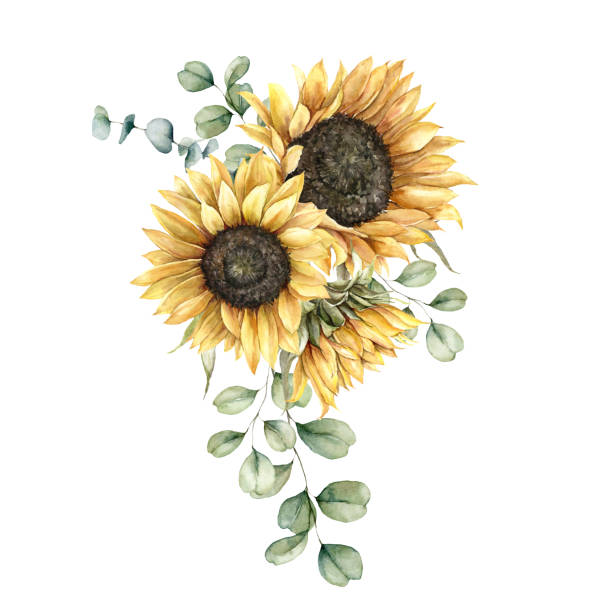 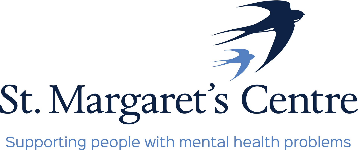                                                (There is an attendance fee of £1 per day, this is to	 help with cost of materials and hot beverages) 	MONDAY 31ST JULYMorning – Cutting-Edge Product Design – 9.30am – 12pm - Volunteers (Craft Room – Max. 12ppl)This is for our product design volunteers only. If you are interested in volunteering with us, please speak to Nicola our Volunteer Coordinator.Afternoon – Dough Animals – 1.15pm – 3.30pm – Olwyn (Craft Room – Max. 12ppl) We are bringing back this class that brought lots of laughs in previous classes. We will create animals with homemade dough in the style of Japanese steamed buns.TUESDAY 1ST AUGUSTMorning – Gardening – 10am – 12pm – Sandra (Volunteer) - (Meet in Craft Room)You will help out with a little weeding, potting plants and bulbs, watering flowers and assisting with the maintainence and upkeep of our flower beds, lawns and hedges. Outdoor activities are proven to help with wellbeing and mental health, so come and potter about, breath in the fresh air and absorb some of that all important Vitamin D. All day –Social day – 9.30am – 4pm – (Craft Room & Room 2)Come and go as you please. A gentle introduction into social interaction and a safe place to get on with any hobbies you may have e.g., Painting, drawing, writing, jigsaws, crosswords, knitting or just enjoy a nice little chin wag with a cuppa. This can be a little busy but tends to be the quieter of the two social days. You must book your slot on any social day you wish to attend to secure a seat. 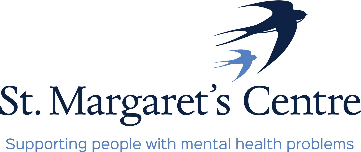 WEDNESDAY 2ND AUGUSTMorning – 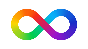 Jellyfish Doodles - 10am - 12pm – Olwyn (Craft Room – Max. 12ppl)Using bright and colourful Posca Pens and a selection of patterned papers, we will create a repeat pattern of wonderfully vibrant Jellyfish doodles onto black card. Afternoon – Illustrated Watercolour Cards – 1.15pm – 3.30pm – Olwyn (Craft Room – Max. 12ppl)This is a lovely gentle introduction to the basic use of watercolour paints. You will be given a pre illustrated card which you will bring to life with a pop of colour using delicate watercolour techniques.THURSDAY 3RD AUGUST (Busy day)All day - Social day – 9.30am – 4pm – Olwyn (Craft Room & Room 2) Come and go as you please. A day for social interaction and a safe place to get on with any hobbies you may have e.g., Painting, drawing, writing, jigsaws, crosswords, knitting. Or just enjoy a nice little chin wag with a cuppa. We encourage you to bring your own projects to get on with if you would like to keep yourself busy. This can be a very busy and quite noisy day. You must still book a slot on any social day you wish to attend to secure a seat.FRIDAY 4TH AUGUST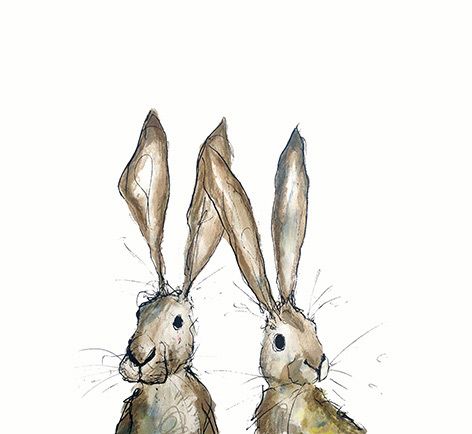 (Very busy day)Morning – “Something Fishy” Gift Wrap - 10am – 12pm – Olwyn (Room 2 – Max 8ppl)Create your own unique brown paper gift wrap which you will decorate with brightly coloured fish designs out of patterned paper and Fineliners. Perfect to wrap a gift for that special someone.Linus Project - 10am – 12pm – Meg & Debbie (Craft Room – Max 10ppl)Project Linus is a volunteer organisation. We aim to provide a sense of security and comfort to sick and traumatised babies, children, and teenagers through the provision of new home-made patchwork quilts and knitted blankets. No sewing skills or experience is required, you will learn new skills as you go.  Afternoon – Desert Island Discs - 1.15pm – 3.30pm – Olwyn (Room 2 – Max. 8ppl)Inspired by the radio show originally presented by Roy Plomley in 1942, now Lauren Laverne on BBC Radio 4. Everyone in the group will be asked to suggest a song or two to play out loud in a group setting and discuss why you’ve chosen the song and what it means to you. You may just want to come along and listen to others share their music and stories if you prefer. This is a lovely session which allows people to share living experiences and significant memories through their love of music.                                                      Walking Group – 1.15pm –3.30pm – Nicola (Meet in Craft Room – Max. 6ppl)We will adventure out into our wonderful City, exploring the ‘nooks & crannies’ of Durham. This is a nice relaxed paced walk, with only slight inclines and as few stairs as possible (but to be expected in “Hilly” Durham) The walks usually take between 90mins to 2hrs depending on the route and individuals’ mobility. The walks are weather permitted, you will be contacted by lunchtime if the walk has been cancelled due to adverse conditions. Please bring your own water/juice bottle to hydrate, and wear appropriate footwear and clothing. Waterproofs and umbrellas are good to bring along, incase of a downpour whilst out on the walk.Textiles – Unfinished Projects - 1.30pm - 3.30pm – Meg & Alison (Volunteers) - (Craft Room – Max 12ppl) This session is for completion of any unfinished projects that you may have started in previous textile classes. You may also bring in items for alterations or for mending, which you will be encouraged to do yourself with the support of the tutors.MONDAY  7TH AUGUSTMorning – Cutting-Edge Product Design – 9.30am – 12pm - Volunteers (Craft Room – Max. 12ppl)This is for our product design volunteers only, if you are interested in volunteering with us, please speak to Nicola our Volunteer Coordinator.Afternoon –Pebble Painting – 1.15pm – 3.30pm – Olwyn (Craft Room – Max. 12ppl) In this creative and therapeutic class you will use Posca paint pens to decorate the smooth surface of a pebble and create a playful, decorative piece for your home or garden.TUESDAY 8TH AUGUSTMorning – Gardening – 10am – 12pm – Sandra (Volunteer) - (Meet in Craft Room – Max. 6ppl) All day – Social day – 9.30am – 4pm – (Craft Room & Room 2)WEDNESDAY 9TH AUGUSTMorning – “Something Fishy” Gift Wrap – 10am – 12pm – Olwyn (Craft Room – Max 12ppl)Afternoon –     Watercolour Illustrated Cards – 1.15pm – 3.30pm – Olwyn (Craft Room – Max. 12ppl)THURSDAY 10TH AUGUST(Busy day)All day – Social Day – 9.30am – 4pm – Olwyn (Craft Room & Room 2)Beginner Joinery Course (3 Weeks) - 10am - 3.30pm - Tony (Workshop - 5ppl)This is a gentle and simplified introduction into joinery, for those who have zero or very little experience. You will learn the basic technical skills to cut, assemble and finish a small wooden project to take away with you once completed (If you book onto this course, please pop the following 2 joinery sessions in your diaries) FRIDAY 11TH AUGUST(Very busy day)Morning –Jellyfish Doodles – 10am – 12pm – Olwyn (Room 2 – Max. 8ppl)Linus Project - 10am – 12pm – Meg & Debbie (Craft Room – Max. 10ppl)Afternoon – MDF Painting - 1.15pm - 3.30pm - Olwyn (Room 2 – Max. 8ppl) In this class you will be given precut MDF shapes which you will paint and decorate to use as a home décor piece or gift to someone special. Walking Group – 1.15pm – 3.30pm – Nicola (Meet in Craft Room – Max. 6ppl)Textiles (Small Fabric Storage Pouch) – 1.30pm – 3.30pm – Meg & Alison (Volunteers) – (Craft Room – Max. 12ppl) Throughout August you will be making your own unique storage pouch, this can be used as a glasses case, coin purse or sewing needle pouch. You will pick from a choice of fabrics which will be cut to shape and then sewn together. Details such as beading or stitched patterns may be added. If you have never used or have little experience on a sewing machine or hand stitching, don’t worry, one of our lovely tutors will happily train you up.MONDAY 14TH AUGUSTMorning – Cutting-Edge Product Design – 9.30am – 12pm - Volunteers (Craft Room – Max. 12ppl)This is for our product design volunteers only, if you are interested in volunteering with us, please speak to Nicola our Volunteer Coordinator.Afternoon –  “Something Fishy” Gift Wrap – 1.15pm – 3.30pm – Olwyn (Craft Room – Max. 12ppl)TUESDAY 15th AUGUSTMorning – Gardening – 10am – 12pm – Sandra (Volunteer) - (Meet in Craft Room – Max. 6ppl)All day –Social day – 9.30am – 4pm – (Craft Room & Room 2) WEDNESDAY 16TH AUGUST  Morning – Jellyfish Doodles – 10am – 12pm – Olwyn (Craft Room – Max. 12ppl)Afternoon – Desert Island Discs - 1.15pm – 3.30pm – Olwyn (Craft Room – Max. 12ppl)THURSDAY 17TH AUGUSTAll day – Social Day – 9.30am – 4pm – Olwyn (Craft Room & Room 3)Beginner Joinery Course – 10am – 3.30pm – Tony (Continued – Week 2)FRIDAY 18TH AUGUST(Very busy day)Morning – Dough Animals – 10am – 12pm – Olwyn (Room 2 – Max. 8 ppl)Linus Project - 10am – 12pm – Meg & Debbie (Craft Room – Max. 10ppl)Afternoon – Illustrated Watercolour Cards – 1.15pm – 3.30pm – Olwyn (Room 2 – Max. 8ppl)Walking Group - 1.15pm – 3.30pm - Nicola (Meet in Room 3 – Max. 6ppl)Textiles (Small Fabric Storage Pouch) – 1.30pm – 3.30pm – Meg & Alison (Volunteers) – (Craft Room – Max. 12ppl)MONDAY 21ST AUGUSTMornings – Cutting-Edge Product Design – 9.30am – 12pm - Volunteers (Craft Room – Max. 12ppl)This is for our product design volunteers only, if you are interested in volunteering with us, please speak to Nicola our Volunteer Coordinator.Afternoon – Desert Island Discs – 1.15pm – 12pm – Olwyn (Craft Room – Max. 12ppl)TUESDAY 22ND AUGUSTMorning – Gardening – 10am – 12pm – Sandra (Volunteer) - (Meet in Craft Room – Max. 6ppl)All day –Social day – 9.30am – 4pm – (Craft Room & Room 2) WEDNESDAY 23RD AUGUSTMorning – “Something Fishy” Gift Wrap – 10am – 12pm – Olwyn (Craft Room – Max. 12ppl) Afternoon – MDF Painting - 1.15pm – 3.30pm – Olwyn – (Craft Room – Max. 12ppl)THURSDAY 24TH AUGUST(Busy day)All day – Social day – 9.30am – 4pm – Olwyn (Craft Room & Room 3)Beginner Joinery Course – 10am – 3.30pm – Tony (Continued – Week 3)FRIDAY 25TH AUGUST(Very busy day)Morning – Jellyfish Doodles – 10am – 12pm – Olwyn (Room 2 – Max. 8ppl) Linus Project - 10am – 12pm – Meg & Debbie (Craft Room – Max. 10ppl)Afternoon – Dough Animals – 1.15pm – 3.30pm – Olwyn (Room 2 – Max. 8ppl) Textiles (Small Fabric Storage Pouch) – 1.30pm – 3.30pm – Meg & Alison (Volunteers) – (Craft Room – Max 10ppl)MONDAY 28TH AUGUSTCLOSED – BANK HOLIDAYTUESDAY 29TH AUGUSTMorning – Gardening – 10am – 12pm – Sandra (Volunteer) - (Meet in Craft Room – Max. 6ppl)All day –Social day – 9.30am – 4pm – (Craft Room & Room 2) WEDNESDAY 30TH AUGUSTMorning – Dough Animals – 10am – 12pm – Olwyn (Craft Room – Max. 12ppl) Afternoon – Illustrated Watercolour Cards - 1.15pm – 3.30pm – Olwyn – (Craft Room – Max. 12ppl)THURSDAY 31ST AUGUSTNO SOCIAL DAY – St. Margaret’s Open Day!FRIDAY 1ST SEPTEMBER(Very busy day)Morning – “Something Fishy” Gift Wrap – 10am – 12pm – Olwyn (Room 2 – Max. 8ppl) Linus Project - 10am – 12pm – Meg & Debbie (Craft Room – Max. 10ppl)Afternoon – Desert Island Discs – 1.15pm – 3.30pm – Olwyn (Room 2 – Max. 8ppl) Walking Group – 1.15pm – 3.30pm – Nicola (Meet in Craft Room – Max. 6ppl)Textiles (Small Fabric Storage Pouch) – 1.30pm – 3.30pm – Meg & Alison (Volunteers) – (Craft Room – Max 10ppl)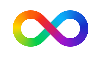 Classes with this symbol -	  are dedicated, quieter sessions. Anybody can join them, but they are designed to be inclusive of neurodivergent individuals who may struggle to access our standard sessions. 